www.czechstepbystep.czKrátké české zprávy: Olympiáda v Tokiu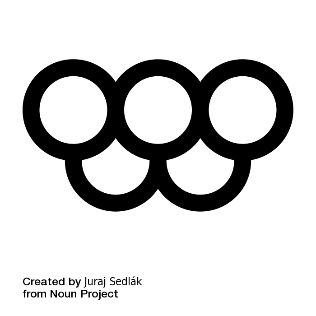 
Před poslechem:                                                                                             1. Povídejte si.1. Zajímá vás letní sport? Jaký? 2. Jaké jsou problémy spojené s letošní olympiádou? ………………………………………………………................Při poslechu:2. Označte, co je/není pravda.1. Olympijské hry jsou letos v Tokiu.			ANO/NE2. Olympiáda začíná v červnu.				ANO/NE3. Hry byly minulý rok zrušeny.               		ANO/NE       4. Hry provázejí přísná protiepidemická opatření.            ANO/NE5. Hry se konají za účasti diváků.		             ANO/NE5. Sportovci z ČR zatím neměli pozitivní test. 		ANO/NE……………………………………………………………………………………..Po poslechu:3. Spojte věty.  
1. Olympijské hry se letos   			A. už minulý rok, ale kvůli koronaviru byly zrušeny.2. Hry měly proběhnout 			B. konají od 23. 7. do 8. 8. v Tokiu. 3. Letos je doprovázejí 				C. mělo pozitivní test a musí být v izolaci.4. Hry se poprvé v historii uskuteční		D. přísná protiepidemická opatření. 5. Několik českých sportovců 			E. bez diváků. 